V 3 – Untersuchung von ZigarettenrauchMaterialien: 		8 Reagenzgläser, 4 Septen, Reagenzglasständer, 4 x 10 mL Spritzen mit KanüleChemikalien:		Zigarette, blaue Lackmuslösung, Saltzman Reagenz (Essigsäure, Sulfanilsäure, Napthylamin), Calciumhydroxid, Silbernitrat, Ammoniak Durchführung: 		Es werden 0,5 g Sulfanilsäure und 0,005g  Naphtylamin in 4 mL Essigsäure gelöst und mit 100 mL destilliertem Wasser verdünnt. Daraufhin werden 
5 mL dieser Saltzman Reagenz in das erste Reagenzglas gegeben. In das zweite Reagenzglas werden fünf Tropfen Lackmuslösung in 5 mL destilliertes Wasser gegeben. In das dritte Reagenzglas wird eine klare Calciumhydroxid Lösung gegeben und in dem vierten Reagenzglas werden 5 mL Silbernitratlösung mit fünf Tropfen Ammoniak versetzt.  		Unter dem Abzug wird eine Zigarette angezündet. Ein Reagenzglas wird über die Zigarette gehalten, um den Rauch aufzufangen. Wenn das Reagenzglas voll mit Rauch ist, wird es mit einem Septum verschlossen. Dies wird mit drei weiteren Reagenzgläsern wiederholt. Zuletzt werden die vier Reagenzgläser mit jeweils einer der Nachweislösungen mit einer Spritze und Kanüle versetzt. Daraufhin wird jedes Reagenzglas gut geschüttelt und die Beobachtungen aufgeschrieben. Beobachtung:		Deutung:		Die Nachweise für Kohlenstoffdioxid, Kohlenstoffmonoxid und Stickstoffdioxid sind positiv. Demnach sind diese Gase im Zigarettenrauch enthalten. Der Nachweis für Stickstoffdioxid ist negativ. Stickstoffdioxid entsteht nicht beim Anzünden einer Zigarette.  Entsorgung: 		Der Zigarettenrauch muss im Abzug entsorgt werden. Die Silbernitratlösung wird in den Schwermetallbehälter und die Saltzman Reagenz und die Lackmus Lösung in den organischen Abfall entsorgt.Literatur:	[1] Professor Blume, http://www.chemieunterricht.de/dc2/abgas/, (Zuletzt abgerufen am 09.08.2014 um 14 Uhr). GefahrenstoffeGefahrenstoffeGefahrenstoffeGefahrenstoffeGefahrenstoffeGefahrenstoffeGefahrenstoffeGefahrenstoffeGefahrenstoffeLackmus LösungLackmus LösungLackmus LösungH:351H:351H:351P: 281 P: 281 P: 281 SulfanilsäureSulfanilsäureSulfanilsäureH: 319-315-317H: 319-315-317H: 319-315-317P: 280-302+352-305+351+338P: 280-302+352-305+351+338P: 280-302+352-305+351+338NaphtylaminNaphtylaminNaphtylaminH: 302-411H: 302-411H: 302-411P: 273P: 273P: 273CalciumhydroxidCalciumhydroxidCalciumhydroxidH: 315, 318, 335H: 315, 318, 335H: 315, 318, 335P: 260-302+352-304+340-305+351+338-313P: 260-302+352-304+340-305+351+338-313P: 260-302+352-304+340-305+351+338-313SilbernitratSilbernitratSilbernitratH: 272-314-410H: 272-314-410H: 272-314-410P: 273-280-301+330+331-305+351+338P: 273-280-301+330+331-305+351+338P: 273-280-301+330+331-305+351+338AmmoniakAmmoniakAmmoniakH: 221-331-314-400H: 221-331-314-400H: 221-331-314-400P: 210-260-280-304+340-303+361+353-305+351+338-315-405-403P: 210-260-280-304+340-303+361+353-305+351+338-315-405-403P: 210-260-280-304+340-303+361+353-305+351+338-315-405-403KohlenstoffmonooxidKohlenstoffmonooxidKohlenstoffmonooxidH: 220-360D-331-372-280H: 220-360D-331-372-280H: 220-360D-331-372-280P: 260-210-202-304+340-308+313-377-381-405-403P: 260-210-202-304+340-308+313-377-381-405-403P: 260-210-202-304+340-308+313-377-381-405-403StickstoffdioxidStickstoffdioxidStickstoffdioxidH: 270-330-314H: 270-330-314H: 270-330-314P: 260-280-284-303+361+353-304+312-305+351+338-309+311-404-405P: 260-280-284-303+361+353-304+312-305+351+338-309+311-404-405P: 260-280-284-303+361+353-304+312-305+351+338-309+311-404-405SchwefeldioxidSchwefeldioxidSchwefeldioxidH: 331-314H: 331-314H: 331-314P: 260-280-304+340-303+361+353-305+351+338-315-405-403P: 260-280-304+340-303+361+353-305+351+338-315-405-403P: 260-280-304+340-303+361+353-305+351+338-315-405-403KohlenstoffdioxidKohlenstoffdioxidKohlenstoffdioxidH: 280H: 280H: 280P: 403P: 403P: 403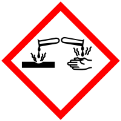 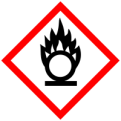 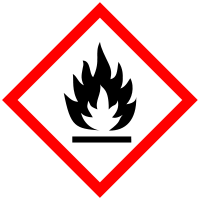 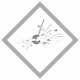 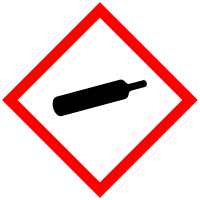 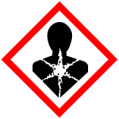 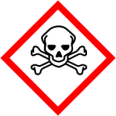 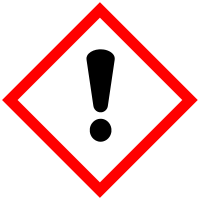 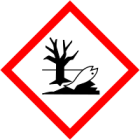 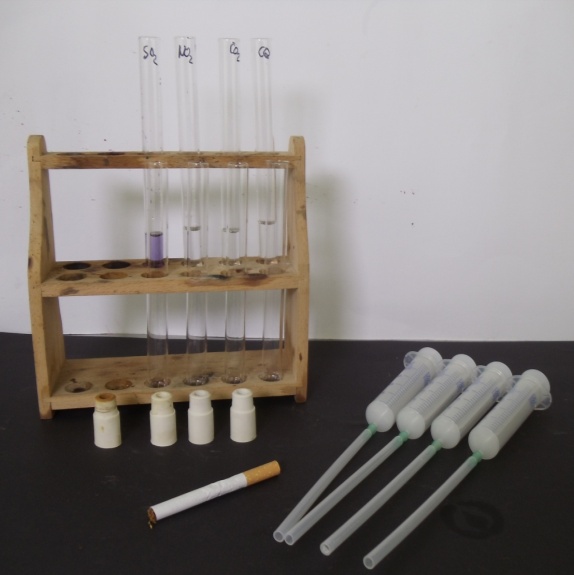 Abbildung : Materialien für den Versuch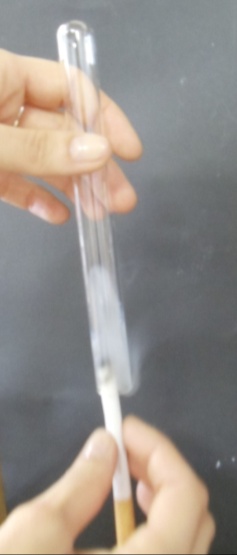 Abbildung : Auffangen des Zigarettenrauchs. NachweiseBeobachtungLackmus (SO2 (g))Keine Verfärbung, kein NiederschlagSalzmann Reagenz (NO2 (g))Gelbe FärbungCalciumhydroxid (CO2 (g))Weißer NiederschlagAmmoniakalisches Silbernitrat (CO(g))Schwarzer, feiner Niederschlag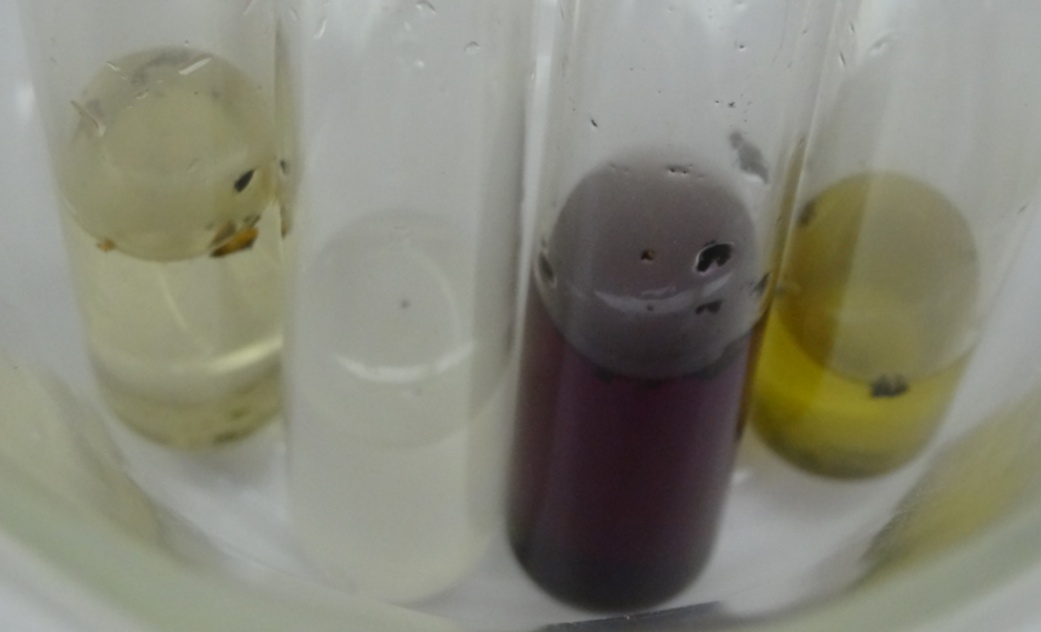 Abbildung : Links die gelbe Färbung des positiven Saltzman Nachweises. Dann die positive Kalkwasserprobe (weißer Niederschlag). Das zweite von rechts, der negative Nachweis für SO2 (g) (Lackmus) und rechts der positive Kohlenstoffmonoxid Nachweis (schwarzer Niederschlag).   